NUMELE_______________________________________________________DATA__________________TEMA 2. PRINCIPIILE PROPAGĂRII LUMINIIDe ce, pentru a verifica dacă o scândură a fost netezită bine cu rindeaua, tâmplarul o ridică la înălțimea ochilor?Indicele de refracție al glicerinei este 1,47. Care este valoarea vitezei de propagare a luminii în acest mediu?O rază de lumină trece prin trei medii transparente, suprafețele de separare fiind drepte, așa cum se vede în figura de mai jos. 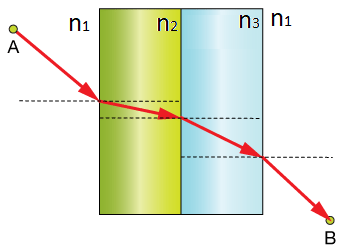 Alege varianta corectă pentru acest exemplu.v1 >  v2  >  v3 ;  n1 <  n2  <  n3 v3 >  v2  >  v1 ;  n3 <  n2  <  n1 v1 >  v3  >  v2 ;  n1 >  n3  >  n2 v1 >  v3  >  v2 ;  n1 <  n3  <  n2 